Содержание.1.Общие характеристики МБДОУ детского сада № 11.2. Особенности образовательного процесса.3. Условия осуществления образовательного процесса.4. Результаты деятельности МБДОУ детского сада № 11 за 2012-2013 учебный год.5. Кадровый потенциал.6. Финансовые ресурсы МБДОУ детского сада № 11 и их использование в 2011-2012 учебном году.7. Решения, принятые по итогам общественного обсуждения.8. Заключение. Перспективы и планы развития.1. Общие характеристики образовательного учрежденияправовыми актами города Новочеркасска осуществляет Управление образования Администрации города Новочеркасска.Лицензия на образовательную деятельность: регистрационный  №1747 от 25 октября 2011 г.Характеристика микрорайона:МБДОУ детский сад № 11 расположен в центре города.Юридический адрес: 346410, Ростовская обл., г. Новочеркасск, пр. Ермака, 91 «А».Фактический адрес: Ростовская обл., г. Новочеркасск, пр. Ермака, 91 А, остановка «Дубовского», автобус  №3, №11, №21, №54, №12, маршрутка 50,53.Вблизи от МБДОУ расположены: МБОУ СОШ № 3, детский парк, торговый комплекс «Магнит», почтамт, сбербанк, РОСТО (ДСААФ),  недалеко расположена детская библиотека. Детский сад расположен внутри жилого комплекса.Характеристика учреждения и условий его функционирования.МБДОУ детский сад № 11 расположен в красивом маленьком здании постройки до 1931 года, в котором функционируют - 4 группы полного дня и 2 группы кратковременного пребывания детей, проектная мощность детского сада - 60 мест.Помещения и участки соответствуют государственным санитарно-эпидемиологическим требованиям к устройству правилам и нормативам работы ДОУ СанПин 2.4.1.3049-13, нормам и правилам пожарной безопасности. Территория детского сада озеленена насаждениями по всему периметру. На территории учреждения имеются различные виды деревьев и кустарников, газоны, клумбы и цветники, «Экологическая тропа». Все прогулочные участки оснащены верандами, спортивная площадка оборудована с учётом правил обеспечения безопасности жизни и здоровья детей.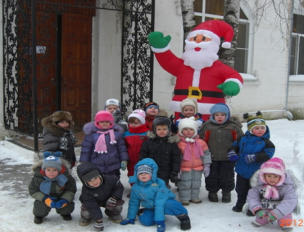 Учебные планы, режим дня, расписание занятий, составлены в соответствии с инструктивно-методическим письмом Министерства образования РФ от 14.03.2000г. № 65/23-16, а также с требованиями санитарно-эпидемиологических правил (СанПиН 2.4.1. 3049-13).Расписание занятий соответствует программе и гигиеническим требованиям к максимальной нагрузке.Основная цель учреждения на 2013-2014 учебный год совершенствование системы коррекционно - развивающего образования детей с нарушениями речи.Задачи этапа:Внедрение в практику работы детского сада комплекса мер, направленных на своевременное обеспечение каждому ребенку адекватных условий для развития, воспитания, на основе индивидуально-ориентированного подхода. Модернизация структуры управления МБДОУ.Сайт детского сада www//http.Teremok2010.ruКонтактная информация: тел. 24-21-41; e-mail: dsteremok@rambler.ruПрием детей в учреждение   осуществляется с 2-х месяцев до 7 лет согласно Уставу учреждения  на основании: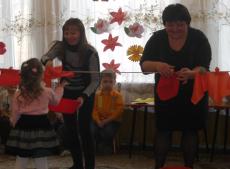 заявления родителей (законных представителей);направления, выданного комиссией управления образования города;свидетельства о рождении ребенка;медицинской карты ребенка;документа, удостоверяющего личность одного из родителей (законных представителей);медицинского заключения о состоянии здоровья ребенка и заключения городской ПМПК. При приеме ребенка в учреждение предъявляются документы, удостоверяющие личность ребенка и родителей (законных представителей). Другие документы предоставляются только для подтверждения прав на социальную поддержку по оплате за содержание ребенка в учреждении.Структура образовательного учреждения и контингент воспитанников и учащихся.В МБДОУ функционируют  четыре группы полного дня, две группы  неполного дня (группы кратковременного пребывания)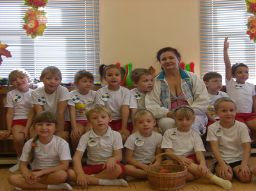 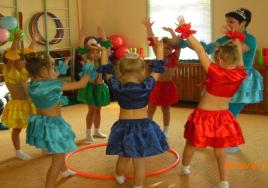 Режим работы детского сада:Группы полного дня: понедельник-пятница с 7.00до 19.00, выходные суббота-воскресенье. С 2010 года, постановлениями мэра города Новочеркасска от 19.01.2010года № 97 и от 18.09.2009года № 2476, приказами Управления образования Администрации города Новочеркасска от 28.01.2010 года № 70 и от 24.09.2009г. № 403, в целях реализации прав детей, не посещающих детские сады, на равные стартовые возможности получения дошкольного образования, в нашем детском саду функционируют группы кратковременного пребывания для детей 6-7 лет для детей. Дети находятся в детском саду: понедельник-пятница с 8.30 до 12.10, выходные суббота-воскресение. С ними проводят занятия воспитатель, учитель-логопед, педагог-психолог, инструктор по физической культуре, музыкальный руководитель.Структура управления МБДОУ.Управление детским садом осуществляется в соответствии с Законом Российской Федерации «Об образовании», иными Законодательными актами Российской Федерации, Типовым положением о дошкольном образовательном учреждении и Уставом. Управление строится на принципах единоначалия и самоуправления. Важным в системе управления МБДОУ является создание механизма, обеспечивающего включение всех участников педагогического процесса в управление. Управленческая деятельность по своему характеру является деятельностью исследовательской и строится на основе отбора и анализа педагогической и управленческой информации.Управляющая система состоит из двух структур:I структура – общественное управление:- педагогический совет;- психолого - медико-педагогический консилиум;- профсоюзный комитет;- родительский комитет, деятельность которых регламентируется Уставом МБДОУ и соответствующими положениями.II структура – административное управление, которое имеет линейную структуру:I уровень – заведующий МБДОУ.Управленческая деятельность заведующего обеспечивает: материальные,  организационные, правовые, социально – психологические условия для реализации функции управления образовательным процессом в ДОУ.Объект управления заведующего – весь коллектив.II уровень – заведующий по административно-хозяйственной части, старший воспитатель, старшая медсестра.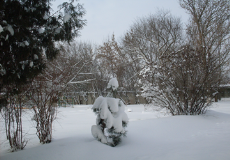 Объект управления управленцев второго уровня – часть коллектива согласно функциональным обязанностям.III  уровень управления осуществляется воспитателями, специалистами и обслуживающим персоналом.Объект управления – дети и родители.2. Особенности образовательного процессаСодержание обучения и воспитания детей. В нашем дошкольном образовательном учреждении используются как основная общеобразовательная программа, так и парциальные программы, направленные на коррекционную помощь и всестороннее развитие личности ребенка - типовая программа «Детство»; программа обучения и воспитания детей с фонетико – фонематическим недоразвитием речи Филичева Т.Б, Чиркина Г.В.; система коррекционно-развивающей работы в логопедической группе детского сада для детей с общим недоразвитием речи (с 4 до 7 лет) – Нищева Н.В.Среди образовательных технологий, традиционно применяемых в работе с детьми дошкольного возраста, в МБДОУ сохраняют актуальность и эффективность, прежде всего, личностно-ориентированные технологии, содержащие в виде элементов различные виды творческой, исследовательской, поисковой деятельности детей, игровые технологии. Высокий уровень квалификации воспитателей и специалистов позволяет реализовывать современные образовательные программы и технологии.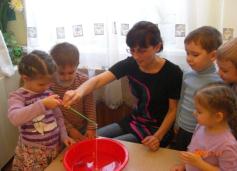 Цели и задачи, которые определены в программе развития детского сада, соответствуют нашим представлениям об основных направлениях модернизации системы дошкольного образования, обеспечивают новое качественное состояние педагогического процесса.Приоритетные направления  деятельности:охрана жизни и укрепление здоровья детей;обеспечение познавательно – речевого, социально – личностного, художественно – эстетического и физического развития детей;воспитание с учетом возрастной категории детей гражданственности, уважения к правам и свободам человека, любви к окружающей природе, Родине, семье;осуществления необходимой квалифицированной коррекции отклонений в речевом развитии детей.Весь педагогический процесс в детском саду может быть условно разделён на три блока:Сетки занятий в каждой возрастной группе разработаны в соответствии с инструктивно – методическим письмом «О гигиенических требованиях к максимальной нагрузке на детей дошкольного возраста» и на основании СаНПиН 2.4.1.3049-13 и согласованы с ТОУ Роспотребнадзора.Время учебной нагрузки не должно превышать:- в старшей подготовительной группе – 1 час – 1 час 10 мин.,- в средней группе   - 40 – 50 мин.,Время организованной взрослым деятельности составляет 3 часа 20 мин.Помимо занятий в I блок входят наблюдения, организация театрализованной и художественной деятельности, режимные моменты, работа кружков.На совместную деятельность в режиме дня на отводится 3 часа 20 минГигиеническое сопровождение образовательного процесса – это режим дня, который предусматриваетЧёткую ориентацию на возрастные, физические и психологические возможности ребёнка;Выделение достаточного времени для сна и прогулки, строгое соблюдение интервалов между приёмами пищи;Наличие целесообразного соотношения организованной взрослыми и самостоятельной детской деятельности, двигательной и интеллектуальной активности детей, соблюдение объёма учебной нагрузки на ребёнка.Особенности воспитательной системы ОУ : использование методики коллективных творческих дел;событийный характер больших коллективных дел;внедрение проектной деятельности младших школьников;здоровый образ жизни и благоприятный психологический климат в коллективе;создание условий для совместной деятельности дошкольников и младших школьников.Охрана и укрепление здоровья детей.Основной целью  физкультурно-оздоровительной работы в детском саду является  оздоровление ребенка, физическое развитие, воспитание положительного отношения к своему здоровью и формирования стремления к здоровому образу жизни. С 2010 года коллективом детского сада разработана и используется в работе комплексно-целевая программа «Планета здоровья», которая направлена:на охрану и укрепление здоровья детей;совершенствование их физического и психического развития;формирование у детей потребности в здоровом образе жизни;создание оптимальных условий для учебного труда и отдыха детей дошкольного возраста.       Кроме занятий и уроков физкультуры двигательная активность детей дополняется проведением физкультурных минуток на занятиях, организацией подвижных игр на прогулках, спортивного часа  в режиме дня.Среди воспитанников отмечалась повышенная заболеваемость. Поэтому перед педагогическим коллективом остается задача усиления работы по формированию здорового образа жизни, обновления содержания.Физическое направление развития детей включает в себя следующие формы работы: утреннюю гимнастику, гимнастику после сна, физкультурные занятия с комплексом корригирующих упражнений, физкультминутки, прогулки, подвижные игры, спортивные досуги, «Дни здоровья», занятия в кружке горизонтально-пластического балета «Грация». С целью снижения заболеваемости, сохранения и укрепления здоровья проводятся профилактические и оздоровительные   мероприятия: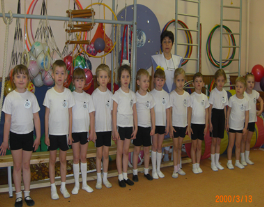 закаливающие мероприятия: облегченная форма одежды; босохождение; сон с доступом воздуха (+19, +17С); контрастные воздушные ванны;  солнечные ванны;  обширное умывание;  обтирания, обливания ног;витаминизация третьего блюда.С целью повышения интереса детей к физической культуре физкультурный  зал оснащен спортивным  оборудованием и инвентарем, во всех группах имеются физкультурные уголки. Особое внимание уделяется оздоровительным физкультурным занятиям разного типа: сюжетно-игровым, занятиям на спортивных комплексах и тренажерах. На занятиях осуществляется индивидуальный подход к детям при определении нагрузок, учитывается уровень физической подготовленности.Программы, направленные на укрепление здоровья детей: «Физическая культура в дошкольном возрасте» - В.Д.Глазырина, «Театр физического развития и оздоровления детей дошкольного и младшего школьного возраста»- Н.Н. Ефименко, « Малый театр физического воспитания и оздоровления детей первых трёх лет жизни», «Как воспитать здорового ребенка» - В.Г. Алямовская.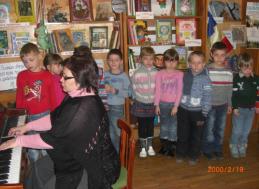 Организация специализированной (коррекционной) помощи.Учитывая специфику и вид детского сада, коррекционно-развивающую направленность осуществляют учителя – логопеды и педагоги дошкольного учреждения. Работа начинается со стартовой диагностики, которая выявляет актуальный уровень развития детей и позволяет построить коррекционно-развивающий процесс с учетом личностно ориентированного подхода.Благодаря согласованной работе учителей-логопедов, руководителя физической культуры, музыкального руководителя и воспитателей мы получаем положительные тенденции в коррекционно-развивающей работе. Для коррекционной работы с детьми оборудованы кабинеты учителей-логопедов, которые постоянно пополняются методическими и практическими материалами и пособиями.Экспериментальная работа.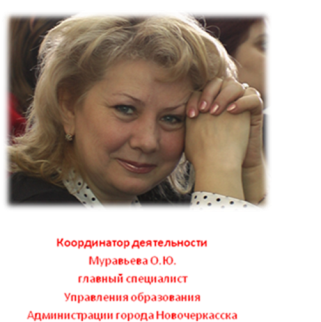 Муниципальное бюджетное дошкольное образовательное учреждение детский сад компенсирующего вида № 11 города Новочеркасска является учреждением, на базе которого  была организована муниципальная экспериментальная площадка по проблеме - «Создание условий для развития у детей способностей к практическому и умственному экспериментированию, речевому планированию, логическим операциям».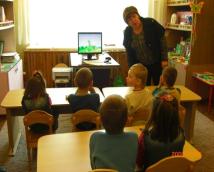 Сегодня в России детские дошкольные учреждения играют важнейшую роль в обеспечении здоровья, полноценного физического,  психического и духовного развития дошкольников, являясь одновременно  просветительскими центрами для родителей.  В МБДОУ  был создан этнокультурный центр «Флорики», на основе Донской традиционной культурыВ данном проекте мы предлагаем творческое решение задачи подготовки детей дошкольного возраста к пониманию экологических проблем на основе духовно-нравственного отношения к природе, через организацию в детском саду экологической тропинки.Содержание программы предусматривает знакомство дошкольников с историей родного края, его традициями, обычаями, произведениями музыки и литературы, выполненными донскими авторами, что представляет региональный компонент социально-нравственного развития ребенка дошкольника.Дополнительные образовательные услуги. Воспитательная система детского сада  ориентирована на личность ребенка, на развитие его природных  способностей, на создание  социальной защищенности и творческого содружества.Основные направления и формы  воспитательной работы:- умственное воспитание (развитие интеллектуальной культуры и познавательных мотивов);- нравственно-патриотическое воспитание - беседы, праздники,  экскурсии,  встречи с интересными людьми, проектная деятельность;- физическое развитие и оздоровление детей - Дни здоровья,  игры-эстафеты, спортивные часы и праздники, уроки безопасности;- художественно-эстетическое воспитание - театрализованные представления, музыкальные гостиные, творческие конкурсы, выставки, музыкальные викторины, концерты, посещение выставок и театров.       В 2012-2013 учебном году в МБДОУ оказывались следующие бесплатные дополнительные образовательные услуги в рамках кружковой работы в соответствии с пожеланиями родителей и решением Совета педагогов учреждения по следующим направленностям:кружок горизонтального пластического балета «Грация» занятия с детьми проводятся по программе «Театр физического развития и оздоровления детей дошкольного и младшего школьного возраста»- Н.Н. Ефименко;кружок ИКТ «Всезнайки» - программа кружка включает в себя два основных раздела: 1- раздел посвящен основам безопасности жизнедеятельности: просмотры мультипликационных уроков осторожности,  компьютерные игры  по правилам дорожного движения; 2-  раздел включает несколько видов занятий для развития начальных математических навыков, фантазии, памяти, логики а также  театрализованную деятельность;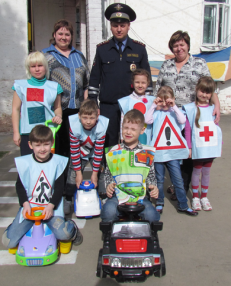 кружок по изучению ПДД «Зеленый огонек» - в нем проводятся занятия с детьми и родителями по правилам дорожного движения, ведутся беседы  – как педагогами, так и сотрудниками ГИБДД с воспитанниками и родителями ДОУ, организуются праздники, развлечения.Преемственность дошкольных образовательных программ и программ начального общего образования. МБДОУ детский сад № 11 ориентировано на успешное разностороннее обучение и воспитание детей дошкольного возраста путем создания положительного социально-психологического климата в среде участников образовательного процесса (педагогов, детей и их родителей), путем интеграции воспитательных и образовательных возможностей детского сада.В МБДОУ успешно решается задача создания условий по повышению качества образовательной и воспитательной работы с детьми, по осуществлению преемственности между дошкольным и начальным общим образованием (сотрудничество с  МОУ СОШ №3 им. атамана М.И. Платова). Этому способствуют: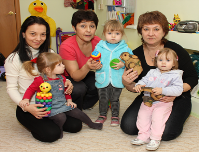 деятельность в режиме обновления содержания, внедрение новых информационных технологий, ФГОС, ФГТ;взаимодействие с семьей на принципах сотрудничества и активного вовлечения родителей в жизнь детского сада;развивающая предметная среда групп и кабинетов;совместная деятельность дошкольников и младших школьников.Целями нашей работы со школой являются:  создание преемственности и успешной адаптации при переходе из детского сада в школу;  создание благоприятных условий в детском саду для развития познавательной активности, самостоятельности, творчества каждого ребенка;          с детского сада увлечь детей перспективой  школьного обучения, вызвать желание учиться в школе. Для этого мы заботимся об укреплении и сохранении здоровья детей, готовящихся к обучению в школе; всестороннее развиваем их, позволяя в дальнейшем успешно овладеть школьной программой; совершенствуем приемы и методы формирования у детей самостоятельности и ответственности в выполнении заданий и поручений взрослых; создаем благоприятные условия для психического и личностного развития ребенка.Основные формы работы с родителями.Организация  тесного взаимодействия и конструктивного партнерства родителей и педагогов в создании модели взаимодействия МБДОУ и семьи по вопросу ранней профилактики школьной дезадаптации, здоровьесберегающей среды образовательного учреждения, в укреплении здоровья детей и обеспечении их безопасности - одна из приоритетных задач работы коллектива детского сада.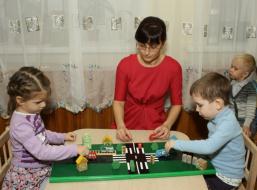 Дошкольное учреждение поддерживает желание родителей приобрести знания, необходимые для воспитания детей. Педагогический коллектив для этого предлагает родителям различные виды сотрудничества и совместного творчества. Взаимоотношения между двумя сторонами регулируются родительским договором, в котором отражаются права и обязанности обеих сторон, условия содержания ребенка в детском саду, указываются данные родителей (паспортные данные, место проживания, социальное положение). Обе стороны ставят подписи  о согласии и выполнении содержания договора.3. Условия осуществления образовательного процесса вМБДОУ детском саду№11Организация предметной среды и материальное оснащение. В МБДОУ создана предметно-развивающая среда, отвечающая  требованиям СанПиН, с учетом возрастных и психологических особенностей детей, зарождающихся половых склонностей и интересов и конструирована так, чтобы ребенок в течение дня в детском саду мог найти себе увлекательное дело, занятие.  Помещения групп оборудованы игровыми зонами, отражающими многообразие окружающего мира и развивающими сенсорные способности детей. В группах созданы условия для самостоятельной деятельности детей на основе свободного выбора; обеспечивается баланс между дидактическим, игровым, спортивным и другим оборудованием; дидактический материал подбирается с учетом функциональности, качества, эстетичности, возможности активной и целенаправленной деятельности; имеются музыкальные, театрализованные уголки для творческого развития. Групповые помещения обеспечены мебелью и игровым оборудованием в достаточном количестве.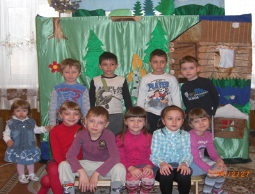 В детском саду функционируют4 групповые комнаты; 1 спальная комната, 2 логопедических кабинета, музыкальный и физкультурный зал, кабинет педагога-психолога, медицинский кабинет, методический кабинет  с библиотекой для педагогов, родителей и детей.   Пищеблок,  кухня, раздаточная   и складские помещения, которые находятся в отдельно стоящих помещениях.Кабинеты и групповые комнаты оснащены современным, экологически безопасным оборудованием, соответствующим дошкольному возрасту, предметно – развивающая среда создана в соответствии с интересами и потребностями детей, реализуемой программой и детскими видами деятельности и включает:- предметы, материалы, пособия, направленные на развитие органов чувств, двигательного аппарата, интеллектуальных, творческих способностей, речевой активности, а также содействующие развитию навыков повседневной практической деятельности и ознакомлению с окружающим миром;- развивающие зоны по видам деятельности в групповых    помещениях;- специально оборудованные помещения по видам детской деятельности.  Для повышения методической компетентности педагогов, образовательно-коррекционной  работе с детьми  и информационно-просветительской  с родителями  в МБДОУ используются компьютерные технологии, мультимедийное оборудование. Кабинеты специалистов оснащены компьютерами, ноутбуками, имеется  выход в интернет. Небольшая наполняемость групп позволяет осуществлять как подгрупповые, так и индивидуальные занятия с детьми. В нашем «Теремке» рады применять, обучать  и воспитывать  Вашего ребенка квалифицированные специалисты, работающие по блокам:-образовательный: подразумевает реализацию базовой и коррекционных программ  с учетом психофизиологических особенностей детей в режиме дня;-логопедический: осуществляется диагностическая коррекционно – развивающая, профилактико-консультативная работа с детьми дошкольного возраста, имеющими проблемы в речевом развитии.-психологический: проводится диагностика особенностей развития интеллектуальной сферы ребенка, коррекционно-развивающий занятия по выявленным проблемам ребенка, психопрофилактическая  и консультативная работа с педагогами и родителями.-дополнительного образования: направлен на углубление музыкально-эстетическое воспитание, так же на безопасность и развитие творческих способностей.- медицинский: предусматривает создание здоровьесберегающей среды для сохранения и укрепление физического здоровья детей.Обеспечение  безопасности жизни и деятельности ребенка.Обеспечению  безопасности жизни и деятельности ребенка мы уделяем большое значение. Вся территория ограждена кирпичным забором, вход во двор  осуществляется через калитку с электронными ключами, на центральном входе ведется видеонаблюдение.Противопожарная и антитеррористическая защищенностьС целью обеспечения противопожарной и антитеррористической безопасности Администрацией разработаны планы, инструкции и тренировочные занятия по пожарной  и антитеррористической безопасности, чрезвычайным ситуациям, в здании детского образовательного учреждения имеются:Автоматическая охранно-пожарная сигнализацияСистема оповещения людей о пожареКнопка экстренного реагирования и вызова милицииПервичные средства пожаротушенияЭвакуационное освещение на путях эвакуацииНа территории дошкольного учреждения ведется видеонаблюдениеБезопасность воспитанников во время образовательного процессаВ ДОУ разработано тематическое планирование по выполнению программы «Основы безопасности и жизнедеятельности детей дошкольного возраста» Н.Н. Авдеевой, О.Л, Князевой.  Педагоги знакомят детей с правилами поведения в различных чрезвычайных ситуациях, развивают психологическую устойчивость поведения в опасных ситуациях, защитные рефлексы и навыки взаимопомощи, формируют сознательное и бережное отношение детей к своей безопасности и безопасности окружающих.Для обеспечения безопасности воспитанников в дошкольном учреждении осуществляются следующие мероприятия:Проводятся инструктажи педагогических работников по охране жизни и здоровья детейПроводятся обучение коллектива действиям в чрезвычайных ситуацияхПроводятся учебные тренировки по эвакуации воспитанников и персоналаБеседы с воспитанниками о безопасности жизнедеятельности, основы пожаробезопасности, правила поведения на дороге.Реализуется план работы по профилактике травматизмаВ начале учебного года проводятся испытания спортивного оборудования. Составляются акты-допуски на занятия в спортивном зале.Ежедневный осмотр территории для исключения травмоопасных ситуаций с воспитанниками. Территория дошкольного учреждения огорожена забором, калитки во время прогулок детей и в ночное время закрываются.В начале учебного года проводится укрепление всей мебели, во избежание травмоопасных ситуаций.Психологическая безопасность воспитанников обеспечивается и гарантируетсяНормативно-правовыми актамиЗакон РФ «Об образовании».Конвенция о правах ребенка.Семейный кодекс РФ.Концепция дошкольного воспитания.Федеральный закон «Об основных гарантиях прав ребенка в РФ».Устав МБДОУ.Типовое положение о дошкольном образовании и др.Состояние медико-социальных условий.Медицинское обслуживание детей в МБДОУ строится на основе нормативно правовых документов: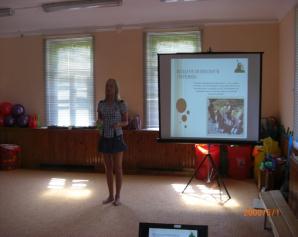  Приказа Министерства образования РФ от 30.06.92 г. № 186/272 «О совершенствовании системы медицинского обеспечения детей в ДОУ» Санитарно-эпидемиологическим правилам СанПиН 2.4.1. 3049-13  Письма МО РФ от 14.03.00 г № 65/23-16 «О гигиенических требованиях к максимальной нагрузке на детей дошкольного возраста в организационных формах обучения» Методических рекомендаций Минздрава и Института питания АМН «Питание детей в дошкольных детских учреждениях»В МБДОУ качественно осуществляется медицинское сопровождение каждого ребенка: имеется медицинский кабинет, логопедический кабинет, кабинет психолога. Так же осуществляется контроль за здоровьем и физическим развитием воспитанников как медицинским персоналом МБДОУ, так и узкими специалистами (медицинская сестра и врач педиатр)МБУЗ ДГБ «Детской городская больницы» по договору о сотрудничестве.Оснащение помещений соответствует санитарно-эпидемиологическим требованиям к устройству, содержанию и организации режима работы дошкольных образовательных учреждений.Учитывая индивидуальные особенности состояния здоровья ребенка, перенесенные инфекционные заболевания  дети распределяются по группам здоровья и намечаются пути их оздоровления. Дети с хроническими заболеваниями, часто болеющие дети берутся на диспансерный учет с последующими оздоровительными мероприятиями.Материально-техническая база.Состояние материально-технической базы соответствует всем педагогическим требованиям, современному уровню образования и санитарным нормам. Специально оборудованы для прогулок детей четыре площадки с теневыми навесами и специальным оборудованием для организации игр детей, мероприятий. На территории разбито большое количество цветников и клумб, также имеется «Экологическая тропа» с аллеей лекарственных растений, свой небольшой огород на котором дети совместно с педагогами  выращивают  овощи и ягоды.Информационно-технические условия обеспечивают стабильное функционирование и развитие МБДОУ. В МБДОУ имеется:  музыкальный центр,  магнитофоны,  мультимедийная установка, компьютеры, ноутбуки, принтеры, копиры.Качество и организация питания.Отправляя своего ребенка в детский сад. Родители беспокоятся о многом, но самый главный вопрос - как малыш будет питаться.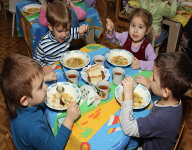  По нормам института питания, в  нашем саду имеется  два сезонных меню: осенне-зимнее и весенне–летнее. Большое внимание при организации питания  воспитанников МБДОУ уделяется   витаминизации блюд.  Ежедневно даются витаминные салаты из свежих овощей, фрукты, соки. Организовано пятиразовое  питание детей: первый завтрак; второй завтрак; обед; полдник; и ужин. В меню не повторяются блюда, сходные по составу и  вносятся только те блюда, на которые имеются технологические карты, с учетом требований ГОСТа 50762-95.В группах круглосуточно соблюдается питьевой режим.4. Результаты деятельности МБДОУРезультаты работы по снижению заболеваемости, анализ групп здоровья в сравнении с предыдущим годом.Ежемесячно и ежеквартально медицинской сестрой проводятся анализ посещаемости и заболеваемости детей. Результаты, причины заболеваний обсуждаются на медико - педагогических совещаниях, где принимаются меры по устранению причин заболеваемости. Анализ заболеваемости  МБДОУ за 2012-2013 год показывает незначительное увеличение случаев заболеваемости в сравнении с 2010 годом (на 36 случаев). В результате проводимых мероприятий на 2012г. 2 ребенка переведены из III гр. здоровья в I группу, 5 детей сняты с учета часто и длительно болеющих, 2 ребенка переведены из III гр. здоровья во II гр.  Большая часть заболеваний относится к острым респираторно-вирусным инфекциям дыхательных путей. Если сравнивать общую заболеваемость в группах среднего  и  старшего дошкольного возраста, то можно сделать вывод, что около 50% заболеваний дают дети среднего  возраста.Достижения педагогов, воспитанников, образовательного  учреждения.Систематический  мониторинг   воспитательно-образовательной деятельности воспитателей и специалистов детского сада позволяет добиваться высоких результатов, подтверждением чему являются данные систематического анализа выполнения воспитанниками основных разделов программы:Анализ результатов показывает, что уровень усвоения программы детей в сравнении с началом года повысился на 41%.Одним из показателей работы дошкольного учреждения является мониторинг успехов и результатов учебы детей в школе.Учителя начальных классов образовательных учреждений отмечают, что у детей нашего сада сформирован высокий уровень учебной деятельности, имеется большой потенциал интеллектуальных и организаторских способностей.Повышая свой профессиональный уровень, педагоги ДОУ, становятся участниками конкурсного движения, принимают участие в  методических объединениях, обучающих семинарах для педагогов города, авторами составителями проектов, методических разработок, методических рекомендаций.В течение года принимали участие в городских мероприятиях:Выставки, конкурсы  проводимые внутри  МБДОУ.5. Кадровый потенциалПедагоги МБДОУ – специалисты высокой квалификации, их отличает творческий подход к работе, инициативность, доброжелательность, демократичность в общении, открытость.Общая численность педагогических и руководящих работников составляет 14 человек. В него входит  заведующий, старший воспитатель, учителя- логопеды, инструктор по физической культуре, музыкальный руководитель и 7 воспитателей. Обеспеченность педагогическими кадрами составляет 93%.В МБДОУ №11 стабильный, творческий коллектив. Все педагоги своевременно проходят курсы повышения квалификации. За 5 лет – 90% педагогов прошли курсовую переподготовку.Квалификационная категория всех категорий педагогических кадровСтаж работы всех категорий педагогических кадровПедагогическим коллективом разработаны  комплексные программы: по формированию социально-нравственных представлений; по физическому воспитанию детей дошкольного возраста; по разделу «Ребенок в мире художественной литературы, изобразительного искусства и литературы; по предшкольному образованию.В течение учебного года коллектив МБДОУ вместе с воспитанниками и родителями  принимал активное участие в городских и окружных мероприятиях.Педагогический коллектив неоднократно награждался грамотами, имеет  благодарственные письма от начальника управления образования Администрации г. Новочеркасска.6. Финансовые ресурсы МБДОУ и их использование            Как и все муниципальные образовательные учреждения, наш детский сад получает бюджетное финансирование, которое за год распределяется следующим образом:- заработная плата сотрудников;- услуги связи – 25 тыс. руб.;- расходы на коммунальные платежи и содержание здания – 1246,7 тыс. руб.;- организация питания – 289,3 тыс. руб.;- противопожарные работы –87,5тыс. руб.;-  прочие текущие расходы на закупку товаров и оплату услуг, в том числе оплату налогов – 1147,8 тыс. руб.    На начало 2013 года было запланировано 9518,6тыс. руб., в т. ч.:- городской бюджет – 8758,1 тыс. руб.внебюджетная деятельность – 760,5 тыс. руб.   Стоимость 1 дня пребывания ребенка в нашем детском  саду – 967 рублей 78 коп.бюджет города оплачивает 891 рубль 41 копейка; родители оплачивают - 76,37 руб.Стоимость 1 дня питания ребенка в саду – 104 руб. 47 коп., из них – 76 руб. 37 коп.родительская оплата и 28 руб. 10 коп. – бюджетное финансирование.7. Решения, принятые по итогам общественного обсужденияДля реализации основных приоритетных  направлений в деятельности МБДОУ №11 приняты решения: Разработка модели здоровьесбережения и формирования здоровьесберегающего пространства МДБОУ.Создание предметно-развивающей и предметно-пространственной среды       МБДОУ детского сада №11    с      учетом компенсирующей  направленности учреждения и в соответствии с эстетическими требованиями.Проектирование художественно-эстетического пространства для детей  с нарушениями речи.Разработка стратегии взаимодействия с родителями в детском саду.Формирование собственного инновационного поля педагогического коллектива детского сада.Укрепление       каналов       коммуникационного       взаимодействия с общественными и культурно-образовательными учреждениями.8. Заключение. Перспективы и планы развитияАнализ деятельность детского сада за 2012- 2013 учебный год показал, что наиболее успешными в деятельности можно обозначить следующие показатели:• приведение нормативно-правовой базы в соответствие действующему законодательству РФ  (новый Устав, получение лицензии на ведение образовательной деятельности);•   активное участие в жизни детского сада родителей;•   сложившийся стабильный коллектив;• наличие собственных методических наработок у большинства педагогов;• сформированность предметно-развивающей среды в группах в соответствии с рекомендациями базовой программы;• стабильно положительные результаты освоения детьми Программы воспитания и обучения детей в детском саду.Перспективы и планы развития:1.      Повышение профессиональной компетентности и мастерства педагогов ОУ, развитие их творческой инициативы, поиск и освоение передовых технологий, направленных на улучшение образовательного процесса и  совершенствование работы по интеграции воспитательных и образовательных возможностей детского сада по созданию положительного социально – психологического климата в среде участников образовательного процесса.2.      Продолжение работы по отработке механизмов стимулирования сотрудников ОУ за эффективность и качество труда.3.      Совершенствование организации контроля и оценивания достижений воспитанников  в соответствии современным требованиям личностно-ориентированного образования, ФГОС, ФГТ.4. Систематизировать  работу по внедрению нетрадиционных форм работы с детьми с помощью здоровьесберегающих технологий в воспитательно-образовательном процессе, посредством взаимодействия педагогов и специалистов5.      Создание комфортных условий  воспитания и обучения, способствующих    формированию у воспитанников и учащихся ключевых компетенций, опыта самостоятельной деятельности и личной ответственности.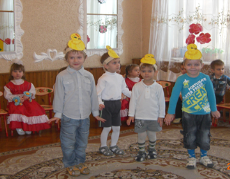 Наименование учреждения в соответствии с Уставом: муниципальное бюджетное  дошкольное образовательное учреждение компенсирующего  вида детский сад №11 (сокращенное название МБДОУ детский сад № 11).Год основания: детский сад проводит воспитательную работу с детьми и успешно развивается с 1931 года.Учредитель: функции и полномочия учредителя в соответствии с федеральными  и  областными  законами,   нормативными   и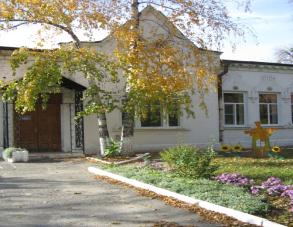 Группы полного дняВозрастЧисло воспитанников2 младшая группа2-3года17 чел.Старшая5-6 лет25 чел.Подготовительная к школе группа №16-7 лет19 чел.Подготовительная к школе группа №26-7 лет19 чел.Центр игровой поддержки для детей раннего возраста1-3 лет 5 чел.Группа кратковременного пребывания4-7 лет7 чел.МероприятиеПроблемаФорма участияГородская конференция для родителей «Дошкольникам о донском  крае»-«Развитие общей и мелкой моторики ребенка на отдыхе и дома (с включением регионального компонента)»- «Использование регионального компонента в развитии связной речи у детей дошкольного возраста» - «Как у нас на Дону» (использование регионального компонента при обучении детей грамоте)- Представление опыта работы МБДОУ по теме, презентация КЦП «Флорики»Мастер-классы, выставки, печатная продукцияТематическая неделяИспользование ИКТ, современных форм сетевой активности педагогических работников ДОУ, в едином методическом пространстве города, региона и др.Открытые показы, выступления в режиме слайдовой презентацииТематическая неделяИспользование новых форм методической работы по  повышению   квалификации, построенной на принципах дифференциации  и     персонификации в условиях реализации ФГТПедагогический тренингГМО логопедов и воспитателей логопедических группОсновные направления работы по коррекции нарушений речевого развития в «Театре физического воспитания и оздоровления детей дошкольного возрастаВыступление в режиме слайдовой презентацииГМО логопедов и воспитателей логопедических групп. Использование игровых упражнений, направленных на профилактику устной и письменной речи на занятиях по подготовке к обучению грамотеВыступление в режиме слайдовой презентацииГМО музыкальных руководителейСпециально организованная образовательной  деятельности с детьми старшего дошкольного возраста  по логоритмике, с использованием мультимедийного оборудования -«Зима-пекариха»Открытый показТГ учителей-логопедовРазнообразие методов обучения чтению дошкольников с нарушением речиВыступление в режиме слайдовой презентацииТГ учителей-логопедовФормирование объяснительной речи у детей старшего дошкольного возрастаОткрытый показТГ учителей-логопедов«Путешествие с дошкольниками по стране Загадок»Выступление в режиме слайдовой презентацииМероприятиеМероприятиеВремя проведенияВремя проведенияОтветственный Ответственный Текущие выставки новинок методической литературы и других пособий в методическом кабинете.Текущие выставки новинок методической литературы и других пособий в методическом кабинете.СентябрьСентябрьПедагоги МБДОУПедагоги МБДОУ«Осенний карнавал» выставка поделок из природного материала«Осенний карнавал» выставка поделок из природного материалаОктябрьОктябрьСтарший воспитательСтарший воспитатель«Это просто Новый год!»Новогодняя фотовыставка«Это просто Новый год!»Новогодняя фотовыставкаДекабрьДекабрьПедагоги МБДОУПедагоги МБДОУ«Наши защитники» фотовыставка«Наши защитники» фотовыставкаФевральФевральИнструктор по физической культуреИнструктор по физической культуре«Вот какие мамы, золотые прямо!»«Вот какие мамы, золотые прямо!»МартМартИнструктор по физической культуре, воспитатели группИнструктор по физической культуре, воспитатели групп«Традиции нашего «Теремка»Выставка кружка «Зелёный огонёк» по ПДД«Традиции нашего «Теремка»Выставка кружка «Зелёный огонёк» по ПДДАпрельАпрельГребенникова Н.В.,Лидневская Т.А.Гребенникова Н.В.,Лидневская Т.А.«Традиции нашего «Теремка»Выставка работ ко Дню космонавтики «Традиции нашего «Теремка»Выставка работ ко Дню космонавтики АпрельАпрельПедагоги МБДОУПедагоги МБДОУ«Традиции нашего «Теремка»Экологическая выставка«Традиции нашего «Теремка»Экологическая выставкаАпрельАпрельПедагоги МБДОУПедагоги МБДОУПедагогические работникиВсегоВозрастВозрастВозрастВозрастОбразованиеОбразованиеОбразованиеПедагогические работникиВсегодо 2020-4040-5555 и старшеСреднее-спец.педагогическоеВысшеепедагогическоеВысшее не педагогическоеРуководитель1011Старший воспитатель111Учитель-логопед3213Муз.руководитель111Инструктор по физической культуре111Педагог-психолог111Воспитатели714243Итого15 0672653 Педагогические работникивысшаяперваявтораяб/категорииЗаведующий2Старший воспитатель1Воспитатели142Муз.руководитель1инструктор по физ. воспитанию1Логопеды111Итого:1464 Педагогические работники1-5 лет5-10 лет10-15 лет15 и вышеЗаведующий1Старший воспитатель1Воспитатели133Муз.руководитель11Инструктор по физ. воспитанию1Логопеды12Педагог-психолог1Итого:1168